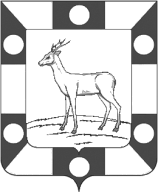 Администрациягородского ПОСЕЛЕНИЯ Петра дубрава МУНИЦИПАЛЬНОГО РАЙОНА Волжский САМАРСКОЙ ОБЛАСТИПОСТАНОВЛЕНИЕот 04.06.2019г. № 150О предоставлении разрешения на отклонение от предельных параметров разрешенного строительства объекта капитального строительства на территории городского поселения Петра Дубрава муниципального района Волжский Самарской областиРассмотрев заключение комиссии по подготовке ПЗЗ,   в соответствии со ст. 39 Градостроительного кодекса Российской Федерации, Федеральным законом от 06.10.2003 № 131-ФЗ «Об общих принципах организации местного самоуправления в Российской Федерации», руководствуясь Уставом городского поселения Петра Дубрава муниципального района Волжский Самарской области, Правилами землепользования и застройки городского поселения Петра Дубрава муниципального района Волжский Самарской области, утвержденными решением Собрания представителей городского поселения Петра Дубрава муниципального района Волжский Самарской области от 24.12.2013 № 122, ПОСТАНОВЛЯЕТ:Предоставить разрешение на отклонение от предельных параметров разрешенного строительства:-объекта капитального строительства, расположенного на земельном участке с кадастровым номером 63:17:0302004:400, площадью 155 кв.м., в территориальной зоне П-2 по адресу: п.г.т.  Петра Дубрава муниципального района Волжский Самарской области, улица Физкультурная, участок б/н в части уменьшения отступов от границ земельного участка до 0 метров, в части увеличения плотности застройки до 100%;-объекта капитального строительства, расположенного на земельном участке с кадастровым номером 63:17:0302004:406, площадью 127кв.м., в территориальной зоне П-2 по адресу: п.г.т.  Петра Дубрава муниципального района Волжский Самарской области, улица Климова, участок б/н в части уменьшения отступов от границ земельного участка до 0 метров, в части увеличения плотности застройки до 100%;-объекта капитального строительства, расположенного на земельном участке с кадастровым номером 63:17:0302012:1135, площадью 90кв.м., в зоне Ж-7 по адресу: п.г.т.  Петра Дубрава муниципального района Волжский Самарской области, улица Садовая, участок 35 в части уменьшения отступов от границ земельного участка до 0 метров.Опубликовать настоящее постановление в печатном средстве информации  г.п. Петра Дубрава  «Голос Дубравы».Настоящее постановление вступает в силу с момента его принятия.Главагородского поселения                                                       В.А.КрашенинниковБибаев 2262888 